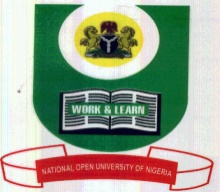 NATIONAL OPEN UNIVERSITY OF NIGERIA91, Cadastral Zone, Nnamdi Azikiwe Express Way, Jabi-AbujaFACULTY OF MANAGEMENT SCIENCESJANUARY 2018 EXAMINATION QUESTIONSCOURSE CODE:	MPA 855			COURSE TITLE:     	Performance Measurement & ManagementCREDIT UNIT:	2INSTRUCTION: 	1. Indicate your Matriculation Number clearly		2. Attempt question one (1) and any other two (2) questions; three questions in all3. Question one (1) is compulsory and carries 30marks, while the other questions carry 20marks each.			4. Present all your points in coherent and orderly mannerTIME ALLOWED: 	2 Hours1 	(a) 	Identify and explain the most important findings of Goal-Setting Theory of Performance Management in empirical Studies.(b) 	Explain the concept of SMART in Performance Measurement2. 	Discuss any four (4) methods of Performance Management familiar to you.3. 	(a) 	Explain the ethics of Performance Appraisal Interview.    	(b) 	Explain any five (5) Errors in Performance Appraisal.4. 	Identify and explain any ten (10) Reasons for carrying out performance      appraisal exercise.5. 	List the different Approaches to Performance Management and give a detailed explanation of any one of them.